MAE AMPARO SOCAREER OBJECTIVEAn extremely hard working, high self motivated and driven individual with extensive multi faceted skills experience gained within a variety of areas, including Customer Service, Receptionist, Sales, Marketing, Cashier, Office Clerk. Works well on own initiative with a high level of self responsibility and plays an instrumental role within a successful and productive team.WORK EXPERIENCEReceptionistLoft Beauty StationOasis Residence Building no.3 shop Tecom Dubai UAEJanuary 1, 2015 to April 30,2016Key Functions:Attend to incoming calls of the companyPrepares company correspondence (fax & emails)Organize company filesPrepares schedules of meetings & appointments by the ManagerArranges  hotel bookings & flight reservation by the ManagerAttend the customer’s needsOperates cash register machineMonitors inventory stock levelPrepares monthly inventory reportHandling CashSalon Clerk / Sales Associate  UAENov.2013-Nov.2015Key Functions:Answer phones and greet client warmlyAssist in filling dutiesPerform basic bookkeeping duties.Compile financial records.Help organize office activities.Hang up company policies around the officeOperate office machines, such as photocopiers and scanner, facsimile machines, voice email system and personal computers.Receptionist/ Customer Service RepresentativeNUGA BEST M2nuga Corporation Phil.Cor. Ascalon Deleon Street Victorias City2010-2011Key Functions:Attend to incoming calls of the company.Handling cash.Organize company files.Answer the phones and great client warmlyAssist in filling duties.Check the customer schedules in the system.Post work schedules.Perform basic booking duties.Explaining procedure to clients.Help organize office activities.Office ClerkRobinson MallBacolod City PhilippineSeptember 11th ,2011 to August 1st,2012CASHIERBurger JunctionVictorias City Phil.April 19th ,2000 to October 19th, 2001SPECIAL SKILLS:Computer LiterateFluent in EnglishEfficient, patient and good at attending to client needs.Provide the most satisfying and correct explanation about the product if marking is required.Team player and good team leader.EDUCATION BACKROUNDAMA COMPUTER COLLEGEAssociate in Science of Computer Programming ( College Level Degree)2002-2004, PhilippinesTRAINING and SEMINARS ATTENDED:Al Karama Language & Computer Center Institute (KLCC)MS- Office Advanced ( Microsoft word, Excel and Power Point & Outlook)Al Karama mall Dubai UAE36hours attended. July 2015Barista NC IIASIANTOUCH international Training Institute Inc.Technical Education and Skills Development Authority (TESDA)119hours attended. May 2011.SUMMARY of  QUALIFICATION:3 Years Experience in Receptionist role, salon industry, Customer          Service/Receptionist Nuga Best Corporation Phil. role, Orientation/Marketing.Good communication skills, both written and verbal.Excellent in MS Office applicationsCan work under pressure and with minimum supervisionGood team player.PERSONAL DATE:Age:                34 Years OldDate of Birth:  August 20th,1982Place of Birth: Phil.Nationality:     FilipinoMarital Status: MarriedHeight:            5’4Weight:           57.5kgLanguages:     English, Tagalog, Arabic, Korean, Spanish.Job Seeker First Name / CV No: 1799268Click to send CV No & get contact details of candidate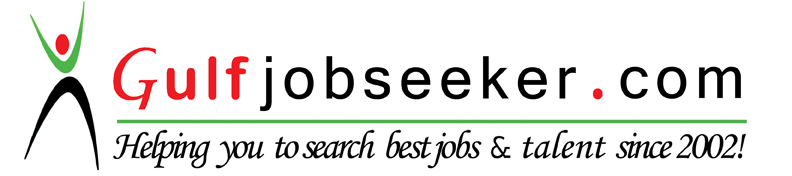 